                   Игра – викторина по теме      "ЗДОРОВЬЕ-бесценный клад"(6КЛАСС.)Цель:Формировать ЗОЖ. Воспитание убеждения в необходимости строго соблюдать санитарно – гигиенические правила.Воспитывать бережное отношение к своему здоровью.Формировать у детей устойчивый интерес к занятиям физической культурой и спортом.Задачи:Дать представление, что такое здоровый образ жизни.Убедить учащихся о необходимости быть здоровым.Объяснить роль здорового образа жизни для человека.Выяснить факторы здоровья.Планируемый результат: добиться от учащихся укрепления и поддержания своего здоровья, умения противостоять вредным привычкам, вести здоровый образ жизни.Воспитатель: Приветствуем всех, кто время нашел.
На праздник здоровья охотно пришел.
Кто хочет прожить без врачей и таблеток.
Кто бодрый, веселый - их любим за это!Здоровье своё бережём с малых лет.Оно нас избавит от болей и бед!В век технического прогресса и развития космических технологий, как вы думаете, что всего дороже? Конечно же здоровье! Здоровье человека – это главная ценность в жизни. Здоровье не купишь за деньги. Будучи больными, вы не сможете воплотить в жизнь свои мечты, не сможете решать жизненно важные задачи. Все мы хотим вырасти крепкими и здоровыми. Быть здоровым – естественное желание человека, рано или поздно все задумываются о своем здоровье. Каждый из нас должен осознавать, какой это бесценный клад.Воспитатель: Вы помните сказку В.Катаева «Цветик-семицветик»? В ней рассказывается о том, как однажды Волшебница подарила девочке Жене цветок с семью разноцветными лепестками. Стоило оторвать лепесток, подбросить его вверх и сказать волшебные слова, как тотчас же любое желание исполнялось. Когда у Жени остался последний лепесток, она увидела грустного мальчика Витю, у которого болела нога, и который поэтому не мог бегать и играть с другими детьми. Жене стало его жалко, она оторвала последний лепесток и загадала, чтобы Витя выздоровел. И Витя стал здоровым. На этом сказка кончается.Давайте и мы представим, что Волшебница и нам подарила цветок, но не простой, а волшебный цветок здоровья. Как бы он выглядел? (На доске открывается цветок, дети по очереди отрывают лепестки, переворачивают и читают то, что написано на обратной стороне лепестков.)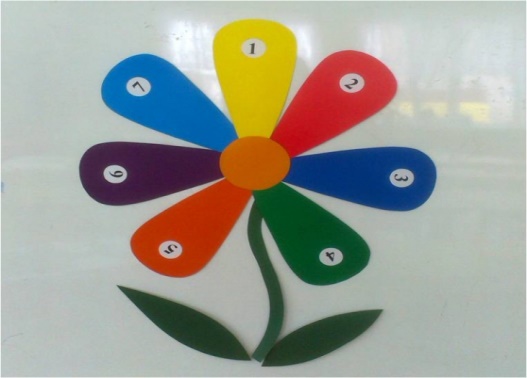 Здоровье – это красота.Здоровье – это сила и ум.Здоровье – это самое большое богатство.Здоровье – это то, что нужно беречь.Здоровье нужно всем – и детям, и взрослым, и даже животным.Здоровье – это долгая счастливая жизнь.Здоровье – это когда ты весел и у тебя всё получается.Воспитатель: Друзья, у меня есть для вас стихи, но их прочесть поможете вы.Как только руку подниму я вверх, слово "здоровье" произносят все!Законы ____________ должны мы твердо знать!Свое ____________ беречь и охранять!____________ много значит!____________ всех важней! Воспитатель: Что же нужно делать, чтобы быть здоровым? Правильно, необходимо хотеть и уметь заботиться о своём здоровье.Конкурс "Здоровье"К каждой букве в слове "здоровье" нужно подобрать другие слова, которые имеют отношение к здоровью, здоровому образу жизни. Каждое слово принесет команде один балл. На выполнение задания отводится одна минута. (Во время работы команд звучит музыка.)Воспитатель: А сейчас у нас игра на внимание и на проверку знания.Если мой совет хороший,
То похлопайте в ладоши,
На неправильный совет,
Говорите сразу: "Нет".
Блеск зубам чтобы придать
Нужно крем сапожный взять.
Выдавить полтюбика,
И почистить зубики.
Это правильный ответ? (Нет!)Навсегда запомните,
Милые друзья,
Не почистив зубы,
Спать идти нельзя.
Если мой совет хороший
Вы похлопайте в ладоши.
Чтобы зубы укреплять
Полезно гвозди пожевать!
Это правильный совет? (Нет!)Постоянно нужно есть,
Для зубов ваших
Фрукты, овощи, омлет
Творог, простоквашу.
Если мой совет хороший
Вы похлопайте в ладоши. Конкурс «Угадай пословицу»12 6 10 11 8 11 1 – 5 1 7 8 3 5 4 8 9 8 2 13 14!А В Г Д З И Л О Р С  Т  Ч   Ь  Я1  2 3  4 5  6  7  8  9 10 11 12 13 14Ответ: Чистота – залог здоровья!Игра «Рифмы».В кране нам журчит водица:
«Мойте чище ваши ……» (лица)
Разгрызёшь стальные трубы,
Если чисто чистишь ………. (зубы)
Превратятся скоро в когти
Неподстриженные …… (ногти).
В бане целый час потела –
Лёгким, чистым стало …….. (тело).
С детства людям всем твердят,
Что табак – смертельный ……… (яд).
Объявили бой бациллам:
Моем руки чисто с ……… (мылом).Конкурс "Народная мудрость гласит"Команды получают карточки с незаконченными пословицами. Задача участников – закончить пословицы о здоровье. В конце конкурса представители команд зачитывают свои варианты окончания пословиц. За каждый правильный ответ команда получает по одному баллу.Здоровье в порядке – спасибо ___. (Ответ: зарядке.)Если хочешь быть здоров – ___. (Ответ: закаляйся.)В здоровом теле – ___. (Ответ: здоровый дух.)Учитель: А теперь давайте проверим, как вы знаете правила заботы о своём здоровье. Я буду начинать, а вы продолжайте.Игра «Антирифмы»Зубы ты почисть сначала,
Есть для этого ……. (не мочало, а щётка и паста)
Хоккеистов слышен плач:
Пропустил вратарь их …….. (не мяч, а шайбу)
С каждым днём нам лето ближе,
Скоро встанем все на ……. (не на лыжи, а на ролики)
Лыжня огибает деревья, пеньки,
Несут, как на крыльях, нас наши………. (не коньки, а лыжи)
У Иринки и Оксанки
Трёхколёсные есть…….. (не санки, а велосипеды).Конкурс "Здоровье не купишь – его разум дарит"За каждый правильный ответ команда получает по одному баллу.Вопросы:Согласны ли вы, что зарядка – это источник бодрости и здоровья? (Ответ: да.)Верно ли, что жевательная резинка сохраняет зубы? (Ответ: нет.)Верно ли, что зубы надо чистить один раз в день? (Ответ: нет.)Правда ли, что бананы поднимают настроение? (Ответ: да.)Верно ли, что морковь замедляет старение организма? (Ответ: да.)Легко ли отказаться от курения? (Ответ: нет.)Правда ли, что недостаток солнца вызывает плохое настроение? (Ответ: да.)Правда ли, что летом можно запастись витаминами на целый год? (Ответ: нет.)Правда ли, что каждый день нужно выпивать два стакана молока? (Ответ: да.)Воспитатель:Вы очень хорошо и дружно работаете! Наступило время дать отдых вашим глазам. (Физминутка для глаз) Воспитатель: «Овощи и фрукты – кладовая здоровья» - почему так говорят? (ответы детей)Конкурс загадокЯ румяную МатрёшкуОт подруг не оторву,Подожду, когда Матрёшка 
Упадёт сама в траву. (Яблоко)Огурцы они как будто,
Только связками растут,
И на завтрак эти фрукты
Обезьянам подают. (Банан)Синий мундир, жёлтая подкладка,
В середине - сладко. (Слива)Этот плод сладкий хорош и пригож, 
На толстую бабу по форме похож. (Груша)Ни в полях и ни в садах,
Ни у вас и ни у нас,
А в тропических лесах
Вырастает ... (Ананас)Золотистый и полезный,
Витаминный, хотя резкий,
Горький вкус имеет он.
Когда чистишь – слезы льешь. (Лук)Расселась барыня на грядке,
Одета в шумные шелка.
Мы для нее готовим кадки
И крупной соли полмешка. (Капуста)Хотя я сахарной зовусь,
Но от дождя я не размокла,
Крупна, кругла, сладка на вкус,
Узнали вы, кто я? ... (Свекла)На грядке длинный и зеленый,А в кадке жёлтый и солёный. (Огурец)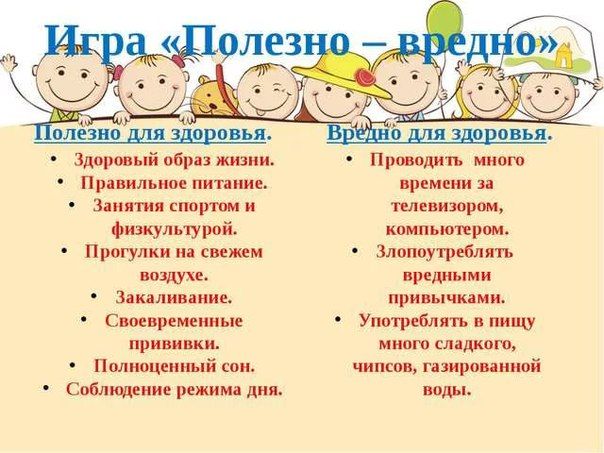 Полезно – руки вверхВредно – хлопаемРыба,  чипсы,   морковь,  капуста,  гречневая каша, торт,  жирное мясо,  пепси,  молоко,  яблоки,  сухарики,  отварное мясо птицы,  жевательные конфеты, сок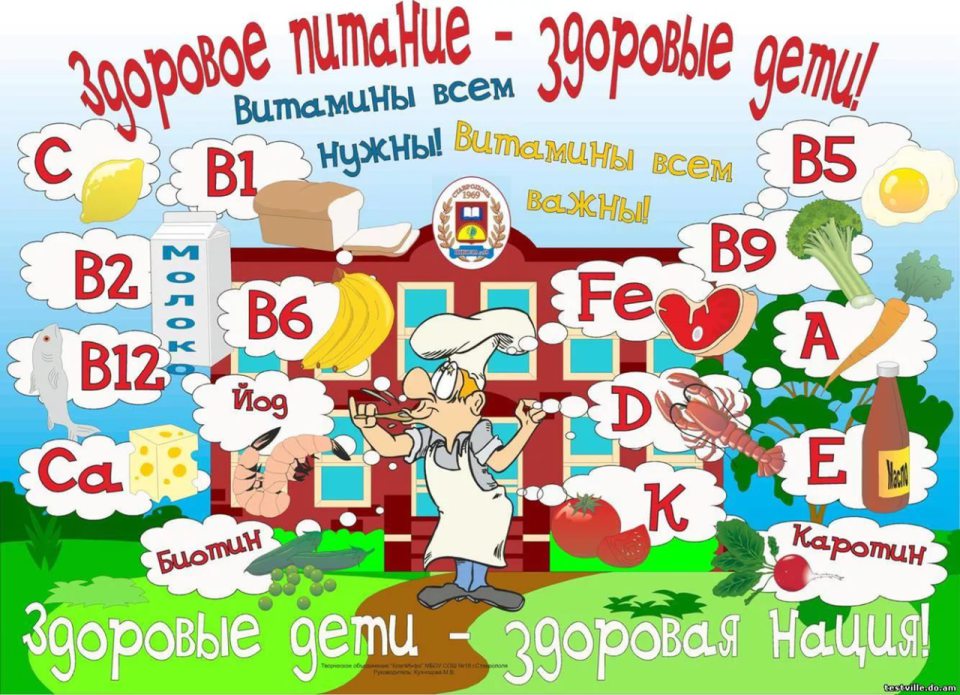 Конкурс "Знание – сила"За каждый правильный ответ команда получает по одному баллу.Вопросы:Как называется результат воздействия мороза на организм человека? (Ответ: обморожение.)Кто может заразить человека бешенством? (Ответ: животные.)Как называются напитки, которые губят здоровье человека? (Ответ: алкоголь.)Как называется материал для перевязки? (Ответ: бинт.)Как называется травма, нанесенная огнем? (Ответ: ожог.)Что способствует закаливанию организма? (Ответ: солнце, воздух, вода.)Воспитатель: Ребята, теперь вам известны многие секреты здорового образа жизни. И я хочу вам сказать, что быть здоровыми может каждый из вас. Нужно только очень захотеть. Вы - наше будущее, поэтому заботиться о своем здоровье нужно начинать сейчас. Ведь когда человек здоров, он весел и бодр, его глаза светятся, а лицо излучает улыбка. У здоровых людей ясный ум и крепкая нервная система .Я желаю вам, ребята - быть здоровыми всегда,
Но добиться результата невозможно без труда.Постарайтесь не лениться, каждый раз перед едой,
Прежде, чем за стол садиться, руки вымойте водой.И зарядкой занимайтесь ежедневно по утрам.
И, конечно, закаляйтесь – это так поможет вам!Свежим воздухом дышите, по возможности всегда,
На прогулки в лес ходите, он вам силы даст, друзья!Желаю вам цвести, растиКопить, крепить здоровье,Оно для дальнего пути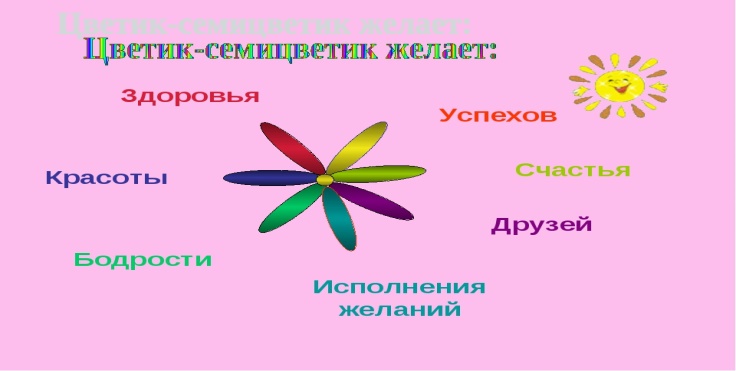 